Náhradní filtr FF 10Obsah dodávky: 5 kusůSortiment: B
Typové číslo: 0093.0377Výrobce: MAICO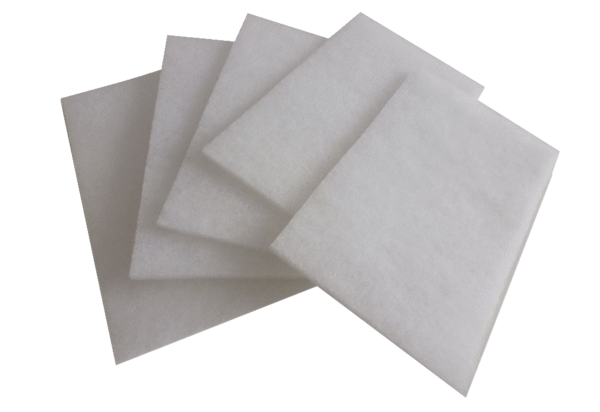 